«Наша Чистая площадка»Цель:- учить детей работать граблями, видеть результат своего труда,-приучать работать сообща, добивается выполнять задания общими усилиями,- приучать доводить начатое дело до конца.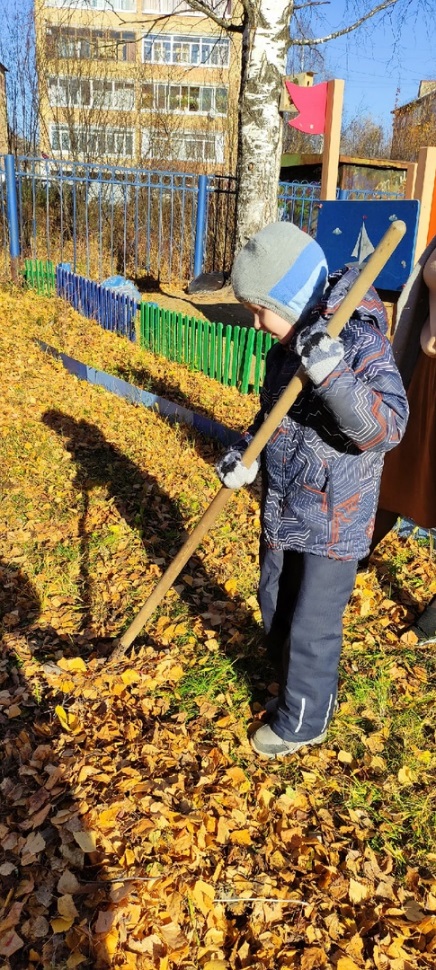 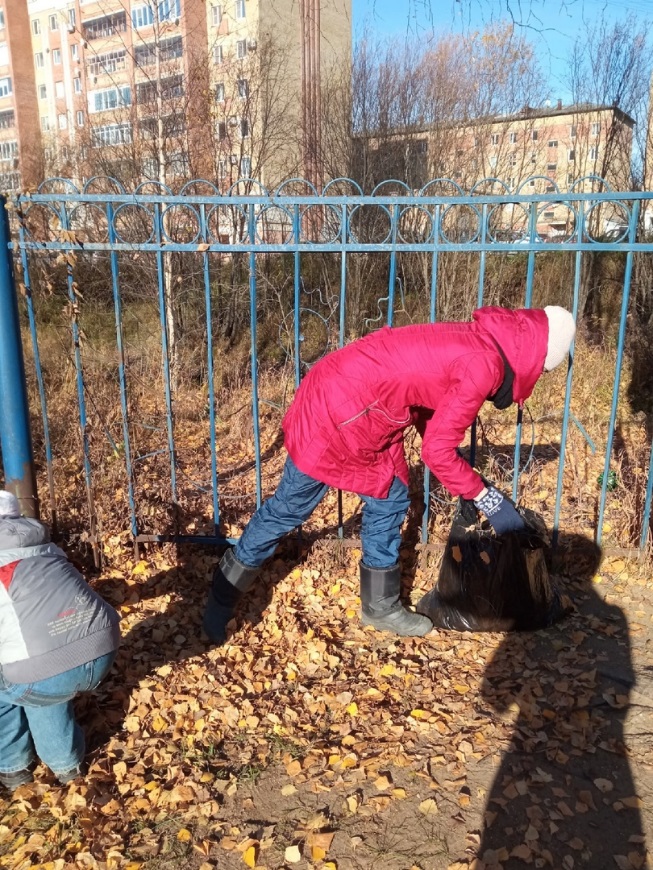 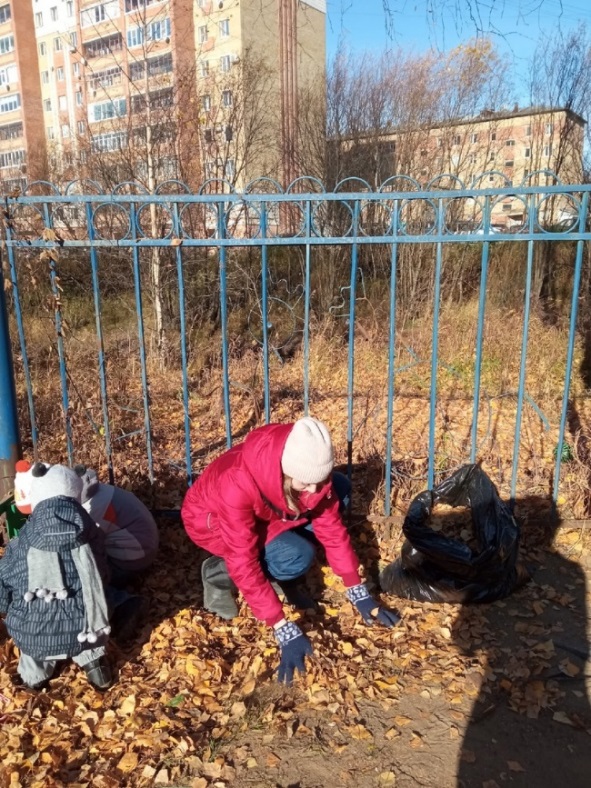 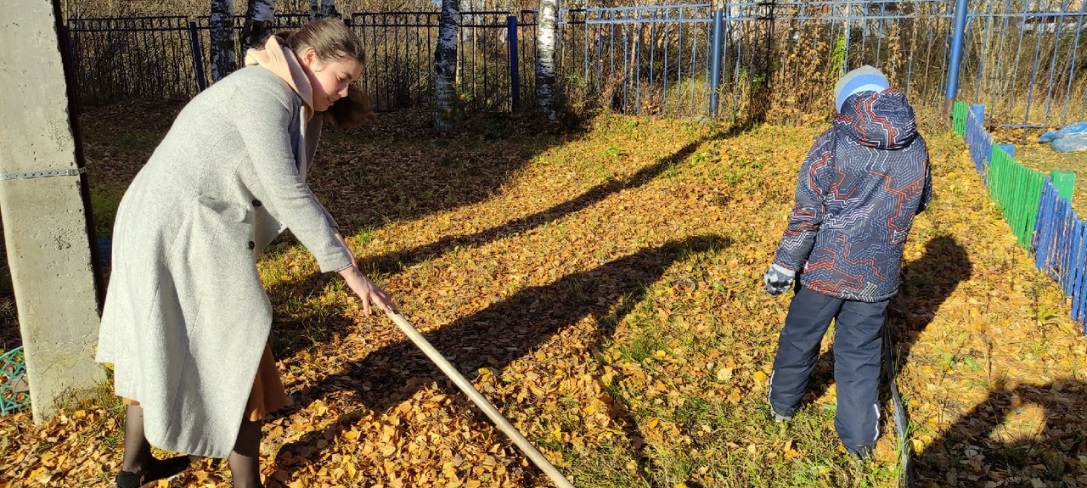 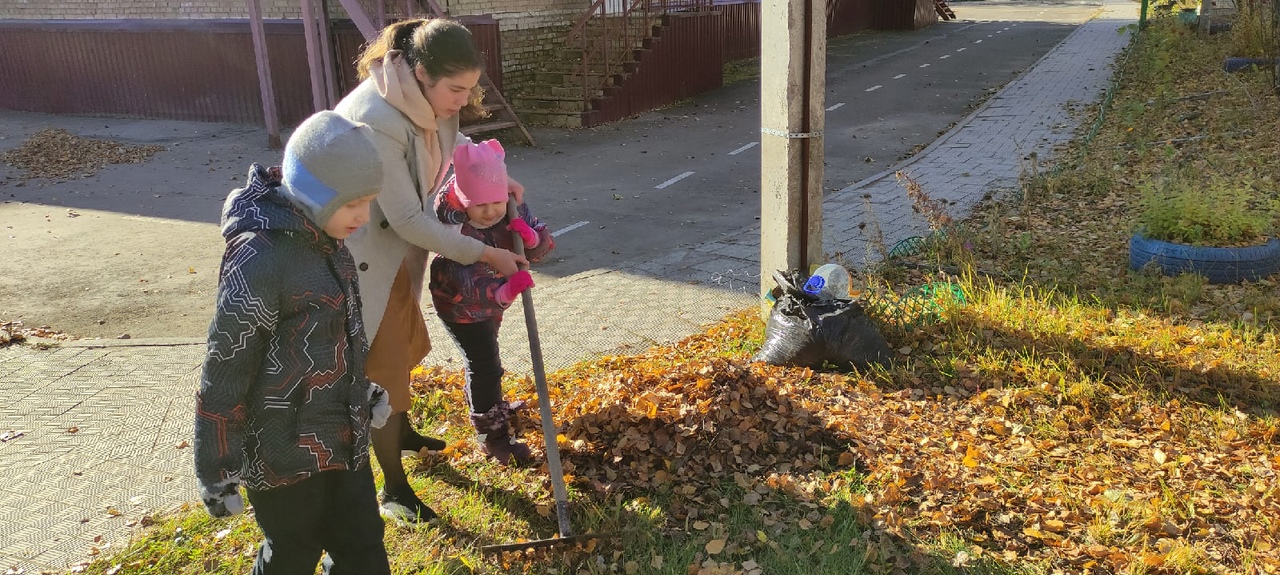 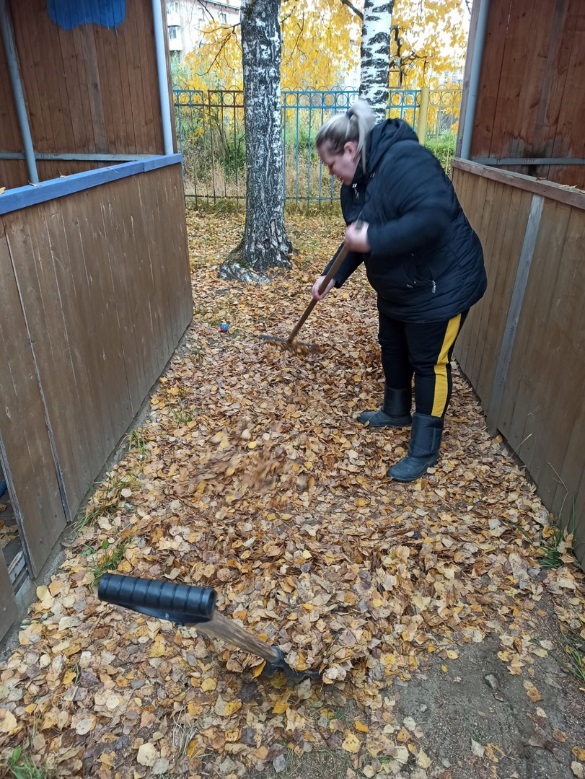 